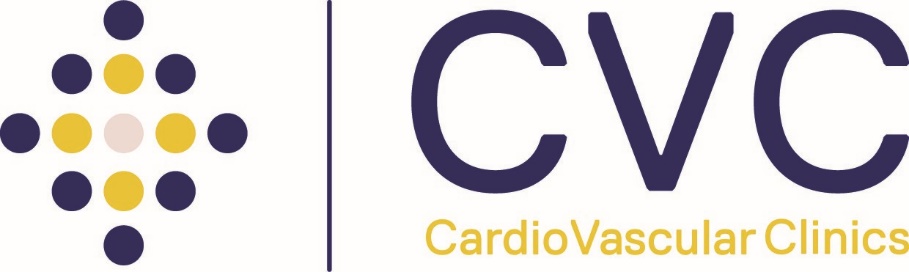 Importing Templates into Medical Director Downloading the template: Go to the www.cvclinics.com.au Go to  ‘for referrers’ ‘Referral forms’ Click download Save the template to your computer hard drive eg: my documents Importing the template into Medical DirectorOpen Medical DirectorFrom the  Main MenuGo to ‘Tools’, then ‘Letter Writer’Click ‘File’ and click ‘New’Click ‘Blank Template’, then ‘OK’Click ‘File and finally click ‘Import’Find the template, highlight it, then click ‘Open’Saving the template Your final step is to save it permanently in MD.  To do thisFrom the Letter writer in MD Click ‘File’ and then click ‘Save as Template’ Give the template a name (Make sure you give the template a name you will recognise later)Once you click ‘Save’, the template will be available for use in Medical Director.